Government Engineering College, BhujAssignment-2 (Engineering Physics)Ch-3, 4, 5, 6, 7, 9, 10Ch-5 LASER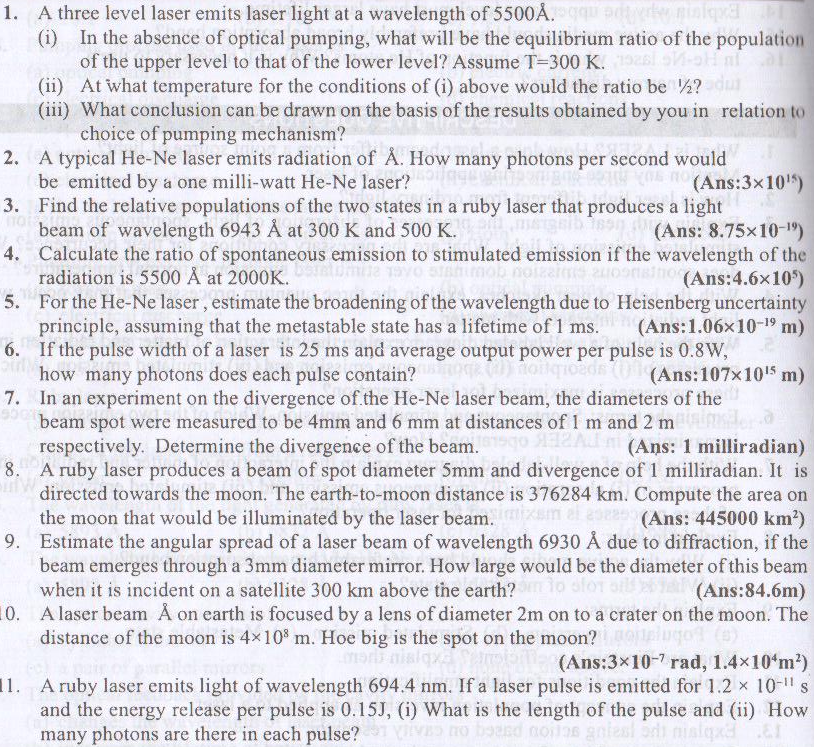 Ch-6 FIBER OPTICS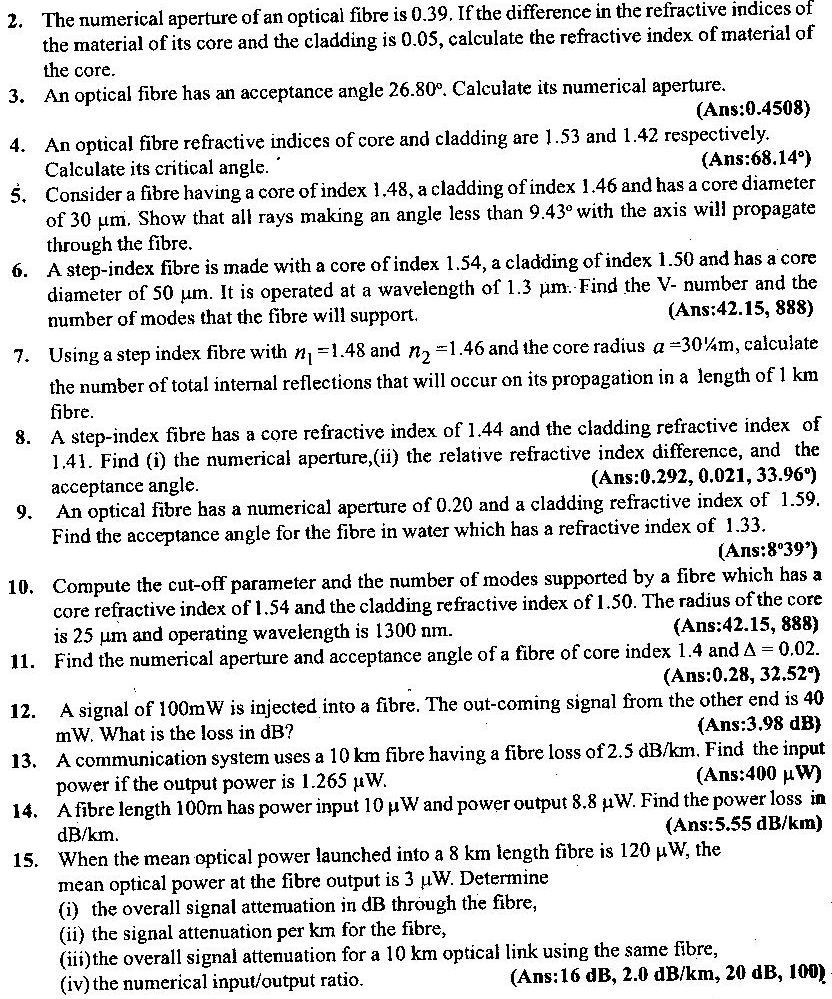 Ch-7 CONDUCTING MATERIAL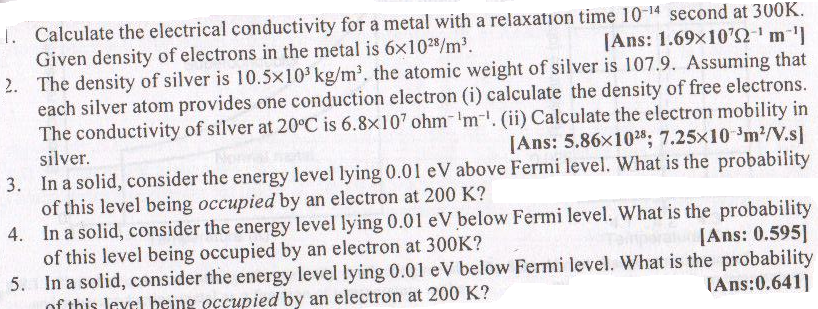 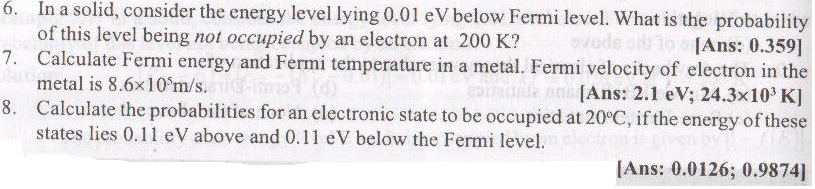 